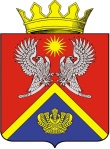 АДМИНИСТРАЦИЯ СУРОВИКИНСКОГО МУНИЦИПАЛЬНОГО РАЙОНА ВОЛГОГРАДСКОЙ ОБЛАСТИПОСТАНОВЛЕНИЕот 01.07.2022                                   № 546О внесении изменений в постановление администрации Суровикинского муниципального района  Волгоградской области от 11.04.2022 № 283 «Об утверждении административного регламента предоставления муниципальной услуги «Выдача разрешения на ввод объекта в эксплуатацию, внесение изменений в разрешение на ввод объекта в эксплуатацию» на территории Суровикинского муниципального района Волгоградской области»Администрация Суровикинского муниципального района Волгоградской области постановляет:1. Внести в постановление администрации Суровикинского муниципального района  Волгоградской области от 11.04.2022 № 283 «Об утверждении административного регламента предоставления муниципальной услуги «Выдача разрешения на ввод объекта в эксплуатацию, внесение изменений в разрешение на ввод объекта в эксплуатацию» на территории Суровикинского муниципального района Волгоградской области» (далее по тексту – постановление) следующие изменения:в административном регламенте предоставления муниципальной услуги «Выдача разрешения на ввод объекта в эксплуатацию, внесение изменений в разрешение на ввод объекта в эксплуатацию» на территории Суровикинского муниципального района Волгоградской области (далее по тексту – административный регламент), утвержденном постановлением:1) в пункте 2.5:а) дополнить абзацами двенадцатым и тринадцатым следующего содержания:«- постановлением Правительства Российской Федерации от 02.04.2022 № 575 «Об особенностях подготовки, согласования, утверждения, продления сроков действия документации по планировке территории, градостроительных планов земельных участков, выдачи разрешений на строительство объектов капитального строительства, разрешений на ввод в эксплуатацию» (Официальный интернет-портал правовой информации http://pravo.gov.ru, 05.04.2022, «Собрание законодательства Российской Федерации», 11.04.2022, № 15, ст. 2494);- постановлением Правительства Российской Федерации от 06.04.2022 № 603 «О случаях и порядке выдачи разрешений на строительство объектов капитального строительства, не являющихся линейными объектами, на двух и более земельных участках, разрешений на ввод в эксплуатацию таких объектов, а также выдачи необходимых для этих целей градостроительных планов земельных участков» (Официальный интернет-портал правовой информации http://pravo.gov.ru, 07.04.2022, «Собрание законодательства Российской Федерации», 11.04.2022, № 15, ст.2520);»;б) абзацы 12-15 считать абзацами 14-17 соответственно;2) в пункте 2.6:а) подпункт 12 подпункта 2.6.1 дополнить абзацем следующего содержания:«В силу подпункта «ж» пункта 4 Особенностей подготовки, согласования, утверждения, продления сроков действия документации по планировке территории, градостроительных планов земельных участков, выдачи разрешений на строительство объектов капитального строительства, разрешений на ввод в эксплуатацию, утвержденных постановлением Правительства Российской Федерации от 02.04.2022 № 575, в период с 13.04.2022 до 01.01.2023 предоставление документов, указанных в подпунктах 3, 5, 6 и 10 подпункта 2.6.1 пункта 2.6 настоящего административного регламента, не требуется.»;б) дополнить подпунктами 2.6.5 - 2.6.8 следующего содержания:«2.6.5. В заявлении заявителем указываются: 1) согласие застройщика на осуществление государственной регистрации права собственности застройщика на построенные, реконструированные здание, сооружение и (или) на все расположенные в таких здании, сооружении помещения, машино-места в случае, если строительство, реконструкция здания, сооружения осуществлялись застройщиком без привлечения средств иных лиц;2) согласие застройщика и иного лица (иных лиц) на осуществление государственной регистрации права собственности застройщика и (или) указанного лица (указанных лиц) на построенные, реконструированные здание, сооружение и (или) на все расположенные в таких здании, сооружении помещения, машино-места в случае, если строительство, реконструкция здания, сооружения осуществлялись с привлечением средств иных лиц;3) сведения об уплате государственной пошлины за осуществление государственной регистрации прав;4) адрес (адреса) электронной почты для связи с застройщиком, иным лицом (иными лицами) в случае, если строительство или реконструкция здания, сооружения осуществлялись с привлечением средств иных лиц.2.6.6. В случае, предусмотренном подпунктом 1 подпункта 2.6.5 пункта 2.6 настоящего административного регламента, в заявлении застройщик подтверждает, что строительство, реконструкция здания, сооружения осуществлялись застройщиком без привлечения средств иных лиц.2.6.7. В случае, предусмотренном подпунктом 2 подпункта 2.6.5 пункта 2.6 настоящего административного регламента, к заявлению наряду с документами, указанными в подпункте 2.6.1 пункта 2.6 настоящего административного регламента, прикладываются договор или договоры, заключенные между застройщиком и иным лицом (иными лицами), в случае, если обязанность по финансированию строительства или реконструкции здания, сооружения возложена на иное лицо (иных лиц), и предусматривающие возникновение права собственности застройщика и (или) иного лица (иных лиц) на построенные, реконструированные здание, сооружение или на все расположенные в таких здании, сооружении помещения, машино-места, а также документы, подтверждающие исполнение застройщиком и иным лицом (иными лицами) обязательств по указанным договорам и содержащие согласие указанного лица (указанных лиц) на осуществление государственной регистрации права собственности указанного лица (указанных лиц) на предусмотренные настоящим пунктом объекты. В этом случае в заявлении подтверждается, что строительство, реконструкция здания, сооружения осуществлялись исключительно с привлечением средств застройщика и указанного в настоящей части иного лица (иных лиц).2.6.8. Положения подпункта 2.6.5 пункта 2.6 настоящего административного регламента не применяются:- при вводе в эксплуатацию многоквартирного дома или иного объекта недвижимости, строительство, реконструкция которых осуществлялись с привлечением денежных средств участников долевого строительства в соответствии с Федеральным законом от 30.12.2004 № 214-ФЗ «Об участии в долевом строительстве многоквартирных домов и иных объектов недвижимости и о внесении изменений в некоторые законодательные акты Российской Федерации», многоквартирного дома, построенного, реконструированного жилищно-строительным кооперативом;- в случае, если на момент обращения застройщика с заявлением между застройщиком и иным лицом (иными лицами), указанными в подпункте 2.6.5 пункта 2.6 настоящего административного регламента, не достигнуто соглашение о возникновении прав на построенные, реконструированные здание, сооружение или на все расположенные в таких здании, сооружении помещения, машино-места.»;в)  подпункт 2.6.5 считать подпунктом 2.6.9 и изложить в следующей редакции:«2.6.9. В целях внесения изменений в ранее выданное разрешение на ввод объекта в эксплуатацию заявитель самостоятельно представляет следующие документы:1) заявление о внесении изменений в ранее выданное разрешение на ввод объекта в эксплуатацию (далее – заявление о внесении изменений) по форме согласно приложению 2 к настоящему административному регламенту;б) технический план объекта капитального строительства, подготовленный в соответствии с Федеральным законом от 13 июля 2015 г. № 218-ФЗ «О государственной регистрации недвижимости»;в) документы, предусмотренные подпунктом 2.6.1 пункта 2.6 настоящего административного регламента (за исключением заявления), если в такие документы внесены изменения в связи с подготовкой технического плана объекта капитального строительства в соответствии с частью 5.1 статьи 55 Градостроительного кодекса РФ.»;3) подпункты 2.7.3, 2.7.4 пункта 2.7 изложить в следующей редакции:«2.7.3. Документы, указанные в подпункте 2.6.9 пункта 2.6 настоящего административного регламента, подаются заявителем посредством личного обращения в уполномоченный орган посредством почтового отправления или по электронной почте.При направлении документов в электронной форме используется электронная подпись в соответствии с действующим законодательством.Документы также могут быть поданы заявителем с использованием Единого портала государственных и муниципальных услуг, государственных информационных систем обеспечения градостроительной деятельности с функциями автоматизированной информационно-аналитической поддержки осуществления полномочий в области градостроительной деятельности.2.7.4. Застройщики, в наименованиях которых содержатся слова «специализированный застройщик» могут подать документы, указанные в подпунктах 2.6.1, 2.6.9 пункта 2.6 настоящего административного регламента, с использованием единой информационной системы жилищного строительства, предусмотренной Федеральным законом от 30.12.2004 № 214-ФЗ «Об участии в долевом строительстве многоквартирных домов и иных объектов недвижимости и о внесении изменений в некоторые законодательные акты Российской Федерации», за исключением случаев, если в соответствии с нормативным правовым актом Волгоградской области выдача разрешения на ввод объекта в эксплуатацию осуществляется через иные информационные системы, интегрированные с единой информационной системой жилищного строительства.»;4) подпункт 2.9.2 пункта 2.9 изложить в следующей редакции:«2.9.2. Основанием для отказа в предоставлении муниципальной услуги является: - отсутствие документов, указанных в подпункте 2.6.1 пункта 2.6 настоящего административного регламента, в случае поступления заявления; отсутствие документов, указанных в подпункте 2.6.9 пункта 2.6 настоящего административного регламента, в случае поступления заявления 
о внесении изменений. Неполучение (несвоевременное получение) указанных документов, запрошенных в рамках межведомственного информационного взаимодействия, не является основанием для отказа 
в предоставлении муниципальной услуги;- несоответствие объекта капитального строительства требованиям 
к строительству, реконструкции объекта капитального строительства, установленным на дату выдачи представленного для получения разрешения на строительство градостроительного плана земельного участка, или в случае строительства, реконструкции, капитального ремонта линейного объекта требованиям проекта планировки территории и проекта межевания территории (за исключением случаев, при которых для строительства, реконструкции линейного объекта не требуется подготовка документации по планировке территории), требованиям, установленным проектом планировки территории, в случае выдачи разрешения на ввод в эксплуатацию линейного объекта, для размещения которого не требуется образование земельного участка;- несоответствие объекта капитального строительства требованиям, установленным в разрешении на строительство, за исключением случаев изменения площади объекта капитального строительства в соответствии 
с частью 6.2 статьи 55 Градостроительного кодекса РФ;- несоответствие параметров построенного, реконструированного объекта капитального строительства проектной документации, 
за исключением случаев изменения площади объекта капитального строительства в соответствии с частью 6.2 статьи 55 Градостроительного кодекса РФ;- несоответствие объекта капитального строительства разрешенному использованию земельного участка и (или) ограничениям, установленным в соответствии с земельным и иным законодательством Российской Федерации на дату выдачи разрешения на ввод объекта в эксплуатацию, за исключением случаев, если указанные ограничения предусмотрены решением об установлении или изменении зоны с особыми условиями использования территории, принятым в случаях, предусмотренных пунктом 9 части 7 статьи 51 Градостроительного кодекса РФ, и строящийся, реконструируемый объект капитального строительства, в связи с размещением которого установлена или изменена зона с особыми условиями использования территории, не введен в эксплуатацию. В отношении объектов капитального строительства, разрешения на строительство которых выданы до 01.01.2023 и по которым не выданы разрешения на ввод их в эксплуатацию, отказ в выдаче разрешения на ввод объекта капитального строительства в эксплуатацию наряду 
с основаниями, предусмотренными абзацами 2 – 5 настоящего пункта, осуществляется в случае несоответствия такого объекта капитального строительства разрешенному использованию земельного участка и (или) ограничениям, установленным в соответствии с земельным и иным законодательством Российской Федерации, на дату выдачи разрешения 
на строительство такого объекта капитального строительства. При этом положения абзаца 6 настоящего пункта не применяются. В соответствии 
с абзацем первым части 10 статьи 4 Федерального закона от 29.12.2004 
№ 191-ФЗ «О введении в действие Градостроительного кодекса Российской Федерации» настоящий абзац действует до 01.01.2025.»;5) дополнить новым пунктом 2.10 следующего содержания:«2.10. В силу подпункта «б» пункта 2 постановления Правительства Российской Федерации от 06.04.2022 № 603 «О случаях и порядке выдачи разрешений на строительство объектов капитального строительства, не являющихся линейными объектами, на двух и более земельных участках, разрешений на ввод в эксплуатацию таких объектов, а также выдачи необходимых для этих целей градостроительных планов земельных участков» (далее – постановление Правительства РФ № 603) выдача разрешений на ввод в эксплуатацию объектов капитального строительства, не являющихся линейными объектами, осуществляется в соответствии с Правилами выдачи разрешений на строительство объектов капитального строительства, не являющихся линейными объектами, на двух и более земельных участках, разрешений на ввод в эксплуатацию таких объектов, а также выдачи необходимых для этих целей градостроительных планов земельных участков, утвержденными постановлением Правительства РФ № 603, в случае если разрешение на строительство было выдано в соответствии с указанными правилами.»;6) пункты 2.10 – 2.16 считать пунктами 2.11-2.17 соответственно;7) пункт 3.4 изложить в следующей редакции:«3.4. Порядок осуществления административных процедур в электронной форме, в том числе с использованием Единого портала государственных и муниципальных услуг.3.4.1. При предоставлении уполномоченным органом муниципальной услуги  в электронной форме посредством Единого портала государственных и муниципальных услуг заявителю обеспечивается выполнение следующих действий: получение информации о порядке и сроках предоставления муниципальной услуги;запись на прием в уполномоченный орган для подачи запроса 
о предоставлении муниципальной услуги (далее – запрос);формирование запроса;прием и регистрация уполномоченным органом запроса и иных документов, необходимых для предоставления муниципальной услуги;получение результата предоставления муниципальной услуги;получение сведений о ходе выполнения запроса;осуществление оценки качества предоставления муниципальной услуги;досудебное (внесудебное) обжалование решений и действий (бездействия) органа (организации), должностного лица органа (организации) либо муниципального служащего;анкетирование заявителя (предъявление заявителю перечня вопросов и исчерпывающего перечня вариантов ответов на указанные вопросы) в целях определения варианта муниципальной услуги, предусмотренного административным регламентом предоставления муниципальной услуги, соответствующего признакам заявителя;предъявление заявителю варианта предоставления муниципальной услуги, предусмотренного административным регламентом предоставления муниципальной услуги. 3.4.2. Для предоставления муниципальной услуги с использованием Единого портала государственных и муниципальных услуг заявитель заполняет форму, в которой необходимо указать сведения, необходимые для получения услуги. Обязательные к заполнению поля отмечаются звездочкой.3.4.3. Заявление считается отправленным после получения заявителем соответствующего электронного уведомления в личный кабинет заявителя или его представителя на Едином портале государственных и муниципальных услуг.3.4.4. В ходе предоставления муниципальной услуги заявитель получает уведомления о статусе услуги в личном кабинете заявителя или его представителя на Едином портале государственных и муниципальных услуг.3.4.5. Заявителю в качестве результата предоставления услуги обеспечивается возможность получения электронного документа, подписанного с использованием усиленной квалифицированной электронной подписи.При получении результата предоставления услуги на Едином портале государственных и муниципальных услуг в форме электронного документа дополнительно обеспечивается возможность получения по желанию заявителя документа на бумажном носителе, подтверждающего содержание электронного документа.Информация об электронных документах - результатах предоставления услуг, в отношении которых предоставляется возможность, предусмотренная абзацем вторым настоящего пункта, размещается оператором Единого портала государственных и муниципальных услуг в едином личном кабинете или в электронной форме запроса.Возможность получения результата предоставления услуги в форме электронного документа или документа на бумажном носителе обеспечивается заявителю в течение срока действия результата предоставления услуги (в случае если такой срок установлен нормативными правовыми актами Российской Федерации).»;8) приложения 3,4 к административному регламенту исключить.2. Настоящее постановление вступает в силу после его обнародования путем размещения на информационном стенде в здании администрации Суровикинского муниципального района, расположенном по адресу: Волгоградская область, г. Суровикино, ул. Ленина, 64, за исключением подпункта «б» пункта 2, который вступает в силу с 01.09.2022.Глава  Суровикинского муниципального района                                                                     Р.А. Слива